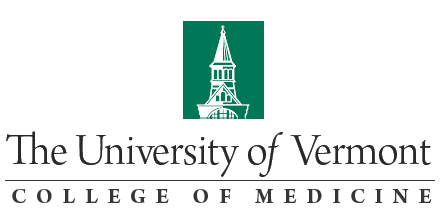 January 2016 Publicity ReportNational/Regional/News Service/Internet:Multiple Media Sources, January 7
Media coverage of a study on the impact of musical training on kids' ability to focus attention, control emotions, and diminish anxiety by James Hudziak, M.D., professor of psychiatry and director of the Vermont Center for Children, Youth and Families, and colleagues Matthew Albaugh, Ph.D., postdoctoral associate, and graduate student research assistant Eileen Crehan, continues to receive media coverage. Most recently, the study was mentioned in an article, titled “10 Signs Your Child Has a High IQ.” 
The Advertiser, The SunFor a full list of media placements dating back to December 2014, click here.Houston Press, January 12
An article about a case in which a teenage girl was involved in a murder features comments on decision-making and problem-solving development in adolescents from Clinical Professor of Psychiatry David Fassler, M.D., who also helped prepare an amicus brief for the Supreme Court in the case. 
Houston PressWalletHub, January 19
Comments from Professor of Psychiatry and Psychology John Hughes, M.D., on effective strategies for individuals trying to quit smoking are featured in a study discussing the cost of smoking in each state, which is covered in a WalletHub article.
WalletHubUSA Today, January 22
The University of Vermont has been named one of the “Best U.S. Colleges to Study Health Professions,” coming in at number 29 on the list, which comes from College Factual and is a ranking of overall programs based on the quality of the college and the strength of the individual majors offered within the subject. 
USA TodayMultiple Media Sources, January 29
David Rettew, M.D., associate professor of psychiatry and pediatrics, testified before a Vermont legislative committee to discuss the harmful effects of marijuana, especially in younger people. The hearing was covered by multiple media outlets.
Times-Argus, WCAX-TV, Vermont Public Radio Vermont Edition, VT Digger, US News HubMedical and Science Media:Nautilus Blog, January 5
Comments on what happens to the body after chewing and swallowing gum or other items from Allen Repp, M.D., associate professor of medicine, are featured on the Nautilus Blog in this post about “The Case for Common Sense Gum-Control.” 
Nautilus BlogPsychology Today, January 6
Associate Professor of Psychiatry and Pediatrics David Rettew, M.D., discusses new research looking beyond the association between cannabis and schizophrenia in a blog post authored for the “ABCs of Child Psychiatry” blog on Psychology Today. 
Psychology TodayMedImaging, January 6
This article featured a study showing a new volumetric technique that can increase accessibility to obstetric ultrasounds to aid in reducing infant mortality authored by Kristen DeStigter, M.D., John P. and Kathryn H. Tampas Green and Gold professor and vice chair of radiology; Betsy Sussman, M.D., professor of radiology; Matthew LeComte, Ph.D., and Class of ’16 medical student; and Mary Streeter, R.T. was presented at the annual Radiological Society of North America meeting. 
MedImagingMedscape, January 7
Comments from Patrick Professor of Medicine Richard Solomon, M.D., are featured in a Medscape article regarding research from China suggesting that central venous pressure monitoring allows safe fluid administration, preventing contrast-induced nephropathy in patients with chronic kidney disease and congestive heart failure. 
Medscape (PDF), Medscape (Online)Read the MD article from December 9, 2015.Multiple Media Sources, January 8-13
Clinical Professor of Pediatrics William Gerson, M.D., authored an article discussing the serious risks associated with “chickenpox parties” – where children are intentionally exposed to the varicella zoster virus in hopes of immunizing them from a more serious infection down the road. 
Pediatrics, All Web News, PharmacistMultiple Media Sources, January 11-25
John Brumsted, M.D., CEO of The University of Vermont Medical Center and president and CEO of The University of Vermont Health Network, recently announced plans to link 80 percent of payments to quality of care by 2018, which continues to receive media coverage. 
Hospitals & Health Networks, MedCity News, WPTZ-TV, VTDigger, Vermont Business MagazineFor previous media placements, refer to the December 2015 Publicity Report.Medscape, January 14
An article on the U.S. Preventive Services Task Force’s 2015 statement on screening specifically for speech and language delay in asymptomatic preschool-age children, features comments from Clinical Professor of Pediatrics Joseph Hagan, Jr., M.D. 
Medscape (PDF), Medscape (Online)RedditScience, January 20
Nicholas Heintz, Ph.D., professor of pathology, and colleagues were featured in PLoS Science Wednesday’s live “Ask Me Anything” chat on redditscience, discussing a recently published study focusing on dysregulation of redox signaling in cancer cells, and how the enhanced production of reactive oxygen species (ROS) in tumor cell mitochondria can be exploited for therapeutic purposes in aggressive human malignancies like mesothelioma. 
RedditSciencePique, January 24
Professor Emeritus of Orthopaedics and Rehabilitation Robert Johnson, M.D., discusses the recent increase in ski-related ACL injuries and offers prevention tips for an article in Pique. 
PiqueNewHope360, January 26
A FASEB Journal study published by Dimitry Krementsov, Ph.D., research associate in medicine, and Cory Teuscher, Ph.D., professor of medicine, and colleagues continues to receive media coverage. NewHope360.comFor previous media placements, please refer to the September 2015 Publicity Report and August 2015 Publicity Report. PM360, January 27
In an article discussing whether or not behavioral problems are worse today than in the past, David Rettew, M.D., associate professor of psychiatry and pediatrics and author of the article, offers some insight as to why these problems could be worse now than before. 
PM360MedPage Today, January 28
Clinical Professor of Psychiatry David Fassler, M.D., commented on findings from a meta-analysis of clinical reports on the link between antidepressants and risk of suicidality in children and adolescents, which appeared in the British Medical Journal. 
MedPage TodayVermont/Regional:Times-Argus, January 3
Beethoven’s Ninth, an annual concert featuring volunteer instrumentalists and choristersm, which was founded in 2002 by Daniel Weiss, M.D., Ph.D., professor of medicine, is covered in this article. 
Times-ArgusBusiness People Vermont, January 3
Business People Vermont announced the recent appointment of four new members to the Vermont Family Network’s Board of Directors, including Abigail Adler, M.D., assistant professor of pediatrics. 
Business People Vermont

WCAX-TV Channel 3, January 4
Debra Leonard, M.D., Ph.D., professor and chair of pathology and laboratory medicine, was interviewed live on WCAX-TV Channel 3’s “The :30” program regarding a new genomic test for cancer – called the Gene Panel Solid Tumor test – that uses next-generation sequencing and is now being offered to UVM Medical Center patients.
WCAX-TVMultiple Media Sources, January 5
U.S. Representative Peter Welch (D-Vt.) introduced legislation encouraging Medicare beneficiaries to make treatment benefits known to families and providers. Robert Macauley, M.D., professor of pediatrics and medical director of clinical ethics, attended the event and commented on the initiative.  
Vermont Business Magazine, ABC 22/Fox 44 News, Noodls.comSeven Days, January 6
This article included comments by James Hebert, M.D., professor and interim division chief of general surgery and executive vice chair for academic affairs, regarding the difficulties of reviewing electronic medical records privately during a recent meeting with Vermont lawmakers discussing a provision allowing patient lawsuits for breaches in the privacy of health data. 
Seven DaysVermont Business Magazine, January 15
The Vermont Business Roundtable recently elected eight new directors to their first three-year term, including John Brumsted, M.D., CEO of The University of Vermont Medical Center and president and CEO of The University of Vermont Health Network, and is featured. 
Vermont Business MagazineVermont Public Radio, January 18
Research Assistant Professor of Statistics Abigail Crocker, Ph.D., launched a study with help from the Vermont Agency of Education and healthcare providers that followed children exposed to opioids in-utero from the time they enter the school system and other early-childhood program. Their research is featured in a news story about the long-lasting impacts of Vermont’s opiate crisis on children that was part of VPR’s special series, titled “State of Recovery.”
VPR NewsPlattsburgh Press Republican, January 15
Lewis First, M.D., M.S., professor and chair of pediatrics, discusses common acne myths in an article he authored for his series “First with Kids” in the Plattsburgh Press-Republican. 
Plattsburgh Press RepublicanVermont Public Radio “Vermont Edition,” January 18
Stephen Leffler, M.D., professor of surgery and chief medical officer at the University of Vermont Medical Center, was interviewed alongside New York Times Health and Business Reporter Barry Meier about the connection between pain management and opiate abuse in a Vermont Public Radio “Vermont Edition” segment that was part of VPR’s special series, titled “State of Recovery.” 
VPR's Vermont EditionVermont Business Magazine, January 19
Kimberly Luebbers, M.S.H.S., R.N., B.S.N., O.C.N., assistant dean for clinical research administration, has been named to the 2016 Executive Leadership Team for the Cancer Patient Support Foundation, serving as secretary, which was announced in Vermont Business Magazine. 
Vermont Business MagazineAddison County Independent, January 25
A test recently launched by The UVM Medical Center’s Department of Pathology and Laboratory Medicine that will help physicians better understand the specific molecular pathways of certain tumor-based cancers continues to receive media coverage and includes comments from Professor and Chair of Pathology and Laboratory Medicine Debra Leonard, M.D., Ph.D.
Addison County IndependentFor previous media placements, refer to the December 2015 Publicity Report.Plattsburgh Press Republican, January 25
Lewis First, M.D., M.S., professor and chair of pediatrics, discusses tips and information on symptoms and treatment of mononucleosis for parents as part of the “First with Kids,” series.
Plattsburgh Press Republican Seven Days, January 27
Associate Professor of Pediatrics Andrea Green, M.D., the director of the New American Clinic at UVM Children's Hospital, is featured in an article, titled "Medical Interpreters Speak for New American Patients," in the January 27, 2016 issue of Seven Days. 
Seven DaysWPTZ-TV NBC 5, January 29
A letter from Senator Bernie Sanders' physician that was publicly released on January 28, 2016 reported that the presidential candidate is in very good health for a 74-year-old man. Local Vermont NBC affiliate WPTZ-TV interviewed Benjamin Littenberg, M.D., professor of medicine and director of General Internal Medicine Research, about the health findings featured in the letter. 
WPTZ-TV NBC 5